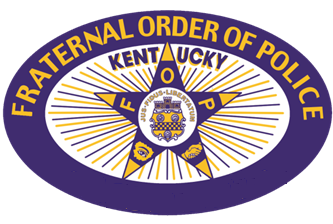 Covington FOP Lodge #1 Fallen Officer ScholarshipPor favor llene este formulario y envielo en email a CovingtonFOPScholarship@gmail.comO por correo a  516 E 18th St, Covington, KY 41014Nombre: _______________________________________________________________________Direccion: ________________________________________________________________Numero de telefono: _______________________________________________________________Email : ________________________________________________________________Edad en sus u graduacion: __________Nombre de Padre o madre o guardian : ______________________________________________________                                Miembro de  FOP or FOPA?___________High School: __________________________________________________________________Ano de su graduacion : __________ Puntuacion de GPA: __________Indique cualqier club o organizacion en las que sea miembre o este involucrado : __________________________________________________________________________________________________________________________________________________________________________________________________________________________________________Algun otra actividad Extracurricular:____________________________________________________________________________________________________________________________________________________________Que Carrera estas planeando estudiar en la Universidad ?______________________________________________________________________________Que Universidad planeas asistir?______________________________________________________________________________favor de escirbir una redaccion corto, original y no antes publicado respondiendo la pregunta “Que significa Covington para mi” Debera ser entre 400 y 700 palabras. Todas las aplicaciones deberan ser recibidas no mas tarde de el Julio 1 2024 para ser considerado .